ÅRSPLAN2019KONTROLLUTVALGET I BERLEVÅG KOMMUNE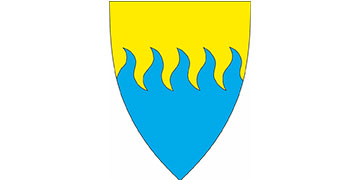 Arkvi 416.1.4KONTROLLUTVALGET  I BERLEVÅG KOMMUNEBerlevåg kommune har et kontrollutvalg med 5 medlemmer. Følgende medlemmer er valgt for perioden 2015 – 2019: 	KONTROLLUTVALGETS HJEMMEL	Kontrollutvalgets arbeid er regulert av:Kommunelovens (KL) §§ 76 til 80Forskrift om kontrollutvalg i kommuner og fylkeskommunerForskrift om revisjon i kommuner og fylkeskommunerKommunestyret kan i tillegg til de lovpålagte oppgaver og prosedyrer fastsette eget reglement for kontrollutvalget – som vil kunne gi nærmere regler for kontrollutvalget.Det kommer ny forskrift for kontrollutvalg og revisjon som har høringsfrist den 2. mai 2019.KONTROLLUTVALGETS ANSVARKontrollutvalget skal føre det løpende tilsyn og kontroll med den kommunale forvaltningen på vegne av kommunestyret, inkludert å se til at kommunen har en forsvarlig revisjonsordning, jf. Forskrift om kontrollutvalg § 4.Kontrollutvalget skal se til:At kommunens regnskaper blir revidert på en betryggende måte(regnskapsrevisjon)At det føres kontroll med at den økonomiske forvaltning foregår i samsvar med gjeldende bestemmelser og vedtak og at det blir gjennomført systematiske vurderinger av økonomi, produktivitet, måloppnåelse og virkninger ut fra kommunestyrets vedtak og forutsetninger (forvaltningsrevisjon)At det føres kontroll med forvaltningen av kommunens interesser i selskaper (selskapskontroll)Kontrollutvalget skal ikke overprøve politiske prioriteringer som er foretatt av kommunens folkevalgte organer.KONTROLLUTVALGETS ARBEIDSOMRÅDEKontrollutvalget skal føre det løpende tilsyn og kontroll med hele den kommunale forvaltningen. I tillegg skal det også føres kontroll med kommunens interesser i selskaper.KONTROLLUTVALGETS VIRKSOMHETMØTER I KONTROLLUTVALGETMøtene i kontrollutvalgene er åpne åpne. Møtene vil bli lukket i saker/ orienteringer der lov- og regelverk tilsier taushetsplikt.Ordfører og kommunens revisor har møte- og talerett i kontrollutvalgets møter. Rådmannen kan innkalles når utvalget ønsker det.Det legges opp til 4 møter i 2019, se vedlegg 1. Ved behov vil det bli avholdt flere møter.REGNSKAPSREVISJONKontrollutvalget skal se til at årsregnskap blir revidert på en betryggende måte, holde seg løpende orientert om regnskapsarbeidet og se til at det foregår i samsvar med de bestemmelser som følger av lov og forskrift, god kommunal revisjonsskikk og kontrollutvalgets instrukser eller avtaler med revisor. Kontrollutvalget skal avgi uttalelse om årsregnskap og årsmelding til kommunestyret før det tas opp til behandling. Årsregnskap og årsmelding skal foreligge før formannskapet foretar innstilling i disse sakene.Kontrollutvalget skal følge opp revisors merknader til regnskapet.Kommunesregnskapet skal i hht. lov og forskrift avlegges innen 15. februar og årsberetning innen 31. mars. ForvaltningsrevisjonForvaltningsrevisjon er hjemlet i KL § 77 nr. 4 og i forskrift om kontrollutvalg. Gjeldende plan er basert på en overordnet analyse av kommunens virksomhet ut fra risiko og vesentlighetsvurderinger, med sikte på å identifisere behovet for forvaltningsrevisjon på de ulike sektorer og virksomheter. Plan for forvaltningsrevisjon er behandlet i kommunestyretmøte 16.02.2017. Følgende områder prioriteres i planperioden:1.	Kommunehelsetjenesten – implementering av samhandlingsreformen2.	Grunnskole3.	Brann og ulykkesvern4. 	Kommunal NAV/ sosialtjenesterSELSKAPSKONTROLLSelskapskontroll er hjemlet i KL § 77 nr. 5 og i forskrift om kontrollutvalg. Det må bestilles selskapskontroll (eierskaspskontroll) i 2019.ANDRE OPPGAVERKontrollutvalget kan til enhver tid ta opp saker som ligger innenfor dets ansvars – og kompetanseområde.GJENNOMGANG AV MØTEPROTOKOLLERKontrollutvalget kan be om en oversikt over lukking av vedtak fra kommunestyret og formannskapet. Denne informasjonen bør også komme til kommunestyret. OPPFØLGING AV SAKERKontrollutvalget har ansvar for å følge opp tidligere saker og det vil minst en gang i året bli lagt frem en slik status.BEFARING/ BESØKFor å kunne føre tilsyn med den totale virksomheten er det viktig at kontrollutvalget har ressurser og anledning til å besøke ulike avdelinger innenfor kommunens virksomhet. Kontrollutvalget bør  i 2019 besøke enheter og institusjoner for å bli kjent med driften av disse. ORIENTERING FRA POLITISK OG ADMINISTRATIV LEDELSE«Kontrollutvalget kan hos kommunen, uten hinder av taushetsplikt, kreve enhver opplysning, redegjørelse eller ethvert dokument og foreta de undersøkelser som det finner nødvendig for å gjennomføre oppgavene» (KL § 77 nr. 7)Dersom det er ønskelig av hensyn til behov for opplysninger, kan kontrollutvalget også innkalle administrasjonssjefen i forbindelse med behandling av saker i møtene. Administrativ ledelse bør normalt være tilstede ved kontrollutvalgets behandling av årsregnskap og årsberetning for foregående år og ved behandling av forvaltningsrevisjonsrapporter.BESTILLINGER FRA KOMMUNESTYRETKontrollutvalget skal føre tilsyn med forvaltningen på vegne av kommunestyret og vil gjerne ha innspill og forslag til saker/ prosjekter kommunestyret ønsker at utvalget skal følge opp.HENVENDELSER FRA PUBLIKUMKontrollutvalget kan ta imot henvendelser fra publikum men kontrollutvalget er ikke et klageorgan og har ikke avgjørelsesmyndighet på forvaltningsområdet.Kontrollutvalget avgjør selv i hvilken form og grad henvendelser fra publikum skal følges opp. TILSYN MED REVISJONENKontrollutvalget er pålagt å føre tilsyn med revisjonens arbeid. Denne funksjonen utøves ved at reviosr legger fram sin uavhengighetserklæring, de presenterer overordnet revisjonsstrategi for året, revisorbrev og informasjon gitt i møte til kontrollutvalget. RAPPORTERINGKontrollutvalget rapporterer årlig til kommunestyret om sin virksomhet. Rapporter fra gjennomførte forvaltningsrevisjonsprosjekter og selskapskontroller rapporteres vanligvis fortløpende. ANNETDet er viktig at kontrollutvalget er gitt ressurser til å kunne holde seg oppdatert på sine arbeidsområder og kunne delta på kurs og konferanser som arrangeres lokalt og nasjonalt.KONTROLLUTVALGETS BUDSJETT 2020Kontrollutvalget skal utarbeidet forslag til budsjett for kontroll- og tilsynsarbeidet for 2020. Budsjettforslaget utarbeides etter vedtak fra representantskapet i KomRev NORD IKS for kommunens regnskaps- og forvaltningsrevisjon, og vedtak fra styret i Kontrollutvalget IS for sekretærtjenesten til kontrollutvalget. Kontrollutvalgets eget budsjett vedtak i møte når budsjettsaken behandles. Kontrollutvalgets forslag til budsjettramme for kontroll – og tilsynsarbeidet skal følge formannskapets innstilling til kommunestyretPLAN FOR MØTEVIRKSOMHETEN I 2019Vedlegg 1 viser kontrollutvalgets møteplan for 2019. Denne gir en oversikt over behandlingen av de faste sakene.Kontrollutvalget forbeholder seg retten til på eget initiativ å foreta endering i planen og eventuelt gå inn på andre saker eller prosjekter som ikke er nevnt.Endring av møteplanen kan også bli nødvendig av hensyn til saksgang eller av andre årsaker.VEDLEGGVedlegg 1 – kontrollutvalgets møteplan for 2019Medlemmer Medlemmer VaramedlemmerVaramedlemmerEgil Frantzen, leder - APLinda Johansen – nestleder APHalvdan Mikalsen - HWilly Andreassen - APTorfinn Eriksen  - APHanne Laupstad-APStefan Eilertsen – APNils Jakobsen - HRolf Endresen – HAksel Olsen - HSaker til behandlingMaiSeptemberNovemberGodkjenning innkalling/sakslistexxxReferatsakerxxxKontrollutvalgets årsrapport 2018XSkatteregnskapet 2018XUttalelse til årsregnskap 2018xOrientering fra administrasjonenNår kontrollutvalget ber om detNår kontrollutvalget ber om detNår kontrollutvalget ber om detOrientering fra revisjonen (status og annet)xxForvaltningsrevisjon (bestilling/ rapporter)xxSelskapskontroll (Rapporter/planarbeid)xxGjennomgang av møteprotokollerxRevisjonsstrategi og revisors uavhengighetxOrienteringer fra sekretær xxxKontrollutvalgets årsplan/møteplan 2019xBudsjett for kontroll og tilsynsarbeidet 2020xAndre sakerNår det foreligger sakerNår det foreligger sakerNår det foreligger sakerOppfølging av saker, inkl. oppfølging av eksterne tilsynxxBesøk ved kommunal virksomhetFaglig oppdatering  2019Lokal konferanse januar, årskonferanse  NKRF – 3. og 4. febr Gardermoen FKT – 3/4 juni KristiansundPolitikeropplæring etter valgetLokal konferanse januar, årskonferanse  NKRF – 3. og 4. febr Gardermoen FKT – 3/4 juni KristiansundPolitikeropplæring etter valgetLokal konferanse januar, årskonferanse  NKRF – 3. og 4. febr Gardermoen FKT – 3/4 juni KristiansundPolitikeropplæring etter valget